TANISHA SMITH 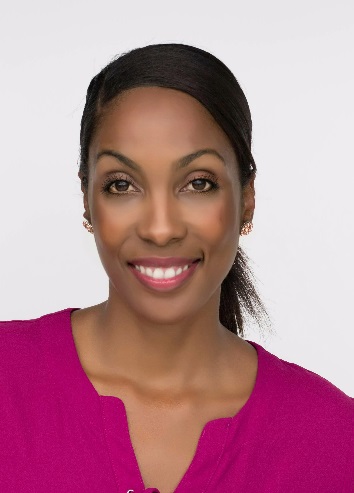 Sunnyvale, CA  925-321-2213  tanisharsmith@gmail.com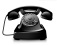 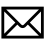 Hair: Drk. BrownEyes: BrownHeight: 5’6” Weight: 135lbs. Bust: 36”Waist: 26” Hips: 37Shoe: 7.5 Dress: 4-6 Pants: 26-28Field Marketing ManagerHost/EmceeRunway Commercial							ModelNeiman Ranch								Farm workerAxe									ZombieVocera Alert								NurseDeloitte									Background FeatureTraliant									Ethics Training VideoConcanon Winery							Video and PrintThe Olander Company							Company Profile Videos“What would you do”							MyselfJenny Jones Show							MyselfABC7 Live (Voice Box)							MyselfGods Amazing Grace							LaneyThe Cross Maker								RashidaMobility Issues								Directors Reel featureWhat If?									Directors Reel featureSmile									Short FilmThe Sword								Directors Reel shortNewhighers								Directors Reel featureRated M for Mature							Directors Reel shortFruitvale									FeatureWhat Now?								Student Final shortMrs. California Petite 2018						Title HolderMiss Black Sacramento 1994						FinalistMatt Barry								Actors InstinctPaul Barry								Acting 4 CameraImprovisation								San Jose City CollegeOn Camera Technique							Emmerson DongJust of Actors								Dennis SakamotoMeissner Technique							Bay Area Acting StudioProduction Assistant							Science Faction ShowAD								               Time to be Remembered                   PROMOTIONAL MODEL HISTORYCOMMERCIALINDUSTRIAL/PRINT & VIDEO PROMOTELEVISIONTHEATREFILMPAGEANTTRAINING AND CREW